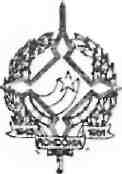 GOVERNO DO ESTADO DE RONDÔNIA GOVERNADORIADECRETO Nº 1717 DE 30 DE NOVEMBRO DE 1983.ABRE CREDITO SUPLEMENTAR NO ORÇAMENTO VIGENTE.O GOVERNADOR DO ESTADO DE RONDÔNIA, no uso de suas atribuições legais, e com fundamento no Artigo 1º do Decreto-Lei nº 31   31 de 30-11-82.DECRETA:Art. 1º - Fica aberto a Casa Militar, um cré dito suplementar no valor de CR$ 37.000.000,00 (Trinta e sete milhões de cruzeiros), observando as classificações institucionais, econômicas e Funcional-Programática a seguinte descriminação:SUPLEMENTA:11.00 - Governadoria 11.02 - Casa Militar 3120.00 - Material de Consumo 3132.00 - Outros Serviços   e Encargos SociaisTOTAL20.230.596,0016.769.404,0037.000.000,00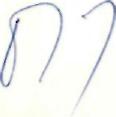 GOVERNO DO ESTADO DE RONDÔNIAGOVERNADORIAPROJETO/ATIVDADE 11.02.03.07.020.2.065 - Assistência e Segurança ao Governa dorTOTALCORRENTE37.000.000,0037.000.000,00TOTAL37.000.000,0037.000.000,00REDUZ:4120.00 - Equipamentos e Material PermanenteTOTAL37.000.000,0037.000.000,00PROJETO/ATIVIDADE 11.02.03.07.020.2.065 - Assistência e Segurança ao Governa dorTOTALCAPITAL37.000.000,0037.000.000,00TOTAL37.000.000,0037.000.000,00Art. 2º - 0 valor do credito de que trata o Artigo anterior, será coberto com recursos de que trata o inciso III, § 12 do Artigo 43 da Lei Federal 4.320 de 17-03-64.Art. 3º - Fica alterada a programação da despesa dessa Unidade Orçamentária, estabelecida pelo Decreto 781 de 31-12-82, conforme discriminação: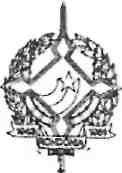 GOVERNO DO ESTADO DE RONDÔNIA GOVERNADORIATOTAL150.411.170,00 171.479.681,00 172.708.723,00 156.710.426,00651.310.000,00Art. 4e - Este Decreto entrara em vigor   na data de sua publicação.Jorge Teixeira de OliveiraGovernadorI -- TRIMESTREII -- TRIMESTREIII -- TRIMESTREIV -- TRIMESTRE